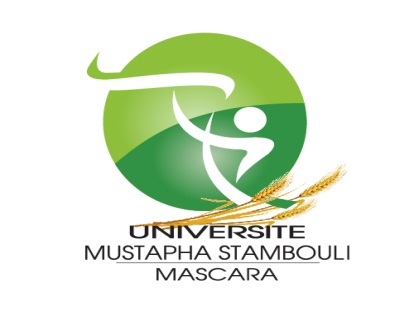 Annexe 1 Rapport de soutenabilité du directeur de la thèseAnnée universitaire :………………………………………….………………………Etablissement universitaire :………………………..………………………….…Faculté ou Institut : ………………………..…..………………………………………Département :……………..………………………………………….…………………Filière de la formation :…………………………………….………………………Spécialité :  ……………………………………………………………….………………Arrêté d’habilitation de la formation n° :………………………..………	1) Données d’identification du doctorant :Nom : ………………………………………………………………..Prénom : ……………………………………………………………………………Date et lieu de naissance : ………………………………………………………………………………………………………….…………………..Adresse :…………………………………………………………………………………………………………………………………………………………Tel :………………………………………………………………… email :………………………………………………………..……………………..…Etablissement d’obtention du Magister: ……………………………………………………………………….……………………………….Spécialité du Magister: …………………………………………………………………………………………………….……….…………………..Date de première inscription en Doctorat : ……………………………………………………………………………………………………Date prévue de soutenance : ……………………………………………………………………………………………….…………………………Intitulé du sujet de Doctorat/Intitulé de la thèse : …………………………………………………………………………………………………………………………………………………………………………………………………………………….………………………………………………………………………………………………………………………………………………………………………….…..……………………………………2) Données d’identification du Directeur de thèseNom :………………………………………………………………………………………………………..………………………….……………….………Prénom :……………………………………………………………………………………………………………………………….……………….………Grade :…………………………………………………………………………………………………………………………………….…………….………Département :…………………………………………………………………………………………………………………………………….…………Courriel/Téléphonepersonnel :………………………………………………………………………………………………….……….…………3) Données d’identification du laboratoire d’accueilIntitulé du Laboratoire :………………………………………………………………………………………….………………..…………………………………………………………………………………………………………………………………………………………………………………………….Nom & Prénom du Directeur :……………………………………………………………………..…………………………..……………………Courriel/ Téléphone :…………………………………………………………………………….…………………………………..…………………Rapport de soutenance :………………………………………………………..………………………………………………..………………………………………………………………………….………………………………………………………………………………………………………………………………………………………………………………………………………………………………………………………………….………………………………………………………………………………………………………………………………………………………………………….……………………………………………………………………………………………………………………………………………………………………….…………………………………………………………………………………………………………………………………………………………………………………………………………………………………………………………………………………………………………………………………………………………………………………………………………………………………………………………………………………………………………………………………………………………………………………………………………………………………………………………………………………………………………………………………………………………………………………………………………………………………………………………………………………………………………………………………………………………………………………………………………………………………………………………………………………………………………………………………………………………………………………………………………………………………………..Directeur de thèseAnnexe 2 Rapport sur la publication, son environnement 
et son adéquation avec la thèseAnnée universitaire :………………………………………….………………………Etablissement universitaire :………………………..………………………….…Faculté ou Institut : ………………………..…..………………………………………Département :……………..………………………………………….…………………1) Données d’identification du doctorant :Nom et Prénom du candidat : …………………………………………………………….….………………………………………………………Intitulé du sujet de Doctorat/Intitulé de la thèse :……………………………………………………………………………………………………………………………………………………………………...…………………………………………………………………………………………………………………….………………………………………………………………………………………………………………………………………………………………………………………………………………………..2) Données d’identification du Directeur de thèse :Nom :……………………………………………………………………………………….……….….…………………………………………….…………Prénom :…………………………………………………………………………………………...….………………………………………….……………3) Identification de la publication :Intitulé de la Revue :    …………………………………………………………………………………….…………………..………..………………ISSN : …………………………………………………..…….          EISSN : …………………………………………………………...….…………….Url de la revue/article : ……………………………………………………………………………………………………………....………………...Catégorisation de la revue :  Indexation de la revue : ……………………………………………………………………………………………………………..…..……………...Pérennité de la revue :  ……………………………………………………………….……………………………………………….…………………Politique de publication de la revue : ………………………………………………………………………………………….…………………Intitulé de la Publication : ………………………………………………………………..………………………………………..…..……………………………………………………………………………………………………….…………………………………………………….…………..…………………………………………………………………………………………………………………………………………………………………………………….Position parmi les auteurs: …………………………………………………………………………………….…………….…..……..……………4) Adéquation de la publication avec la thèse :…………………………………………………………………………………….………………………………………………………………………………………………………………………………………..………………….……….…………………………………………………………………………………………………………………………………………..………………….……….…………..........................................................................................................................................................................................................................................................................................................................................................................................................................................................................................................................……………………………………………………………………………………………………………………………………………………………………………………………………………………………………………………………………………………………………………………………………………….Directeur de thèseAnnexe 3 Attestation d’inscription régulière en doctorat en sciencesAnnée universitaire :………………………………………….………………………Etablissement universitaire :………………………..………………………….…Faculté ou Institut : ………………………..…..………………………………………Département :……………..………………………………………….…………………1) Données d’identification du doctorant :Nom et Prénom du candidat : …………………………………………………………….….………………………………………………………Intitulé du sujet de Doctorat/Intitulé de la thèse :……………………………….……………………………………………………………………………………………………………………………………………….…………………………………………………………………………………2) Données d’identification du Directeur de thèseNom :………………………………………………………….…………………………….……….….………………………………………………………Prénom :…………………………………………………….……………………………………...….………………………………………………………3) situation vis-à-vis des inscriptions en doctorat :Année universitaire d’inscription en 1ère année : ………………………………………………..…………Année universitaire d’inscription en 2ème année : ………………………………………………..…………Année universitaire d’inscription en 3ème année : ………………………………………………..…………Année universitaire d’inscription en 5ème année : ………………………………………………..…………Année universitaire d’inscription en 5ème année : ………………………………………………..…………Année universitaire d’inscription en 6ème année : ………………………………………………..…………Date …………………………………………… Le Vice DoyenAnnexe 4 Catégorisation des revues scientifiques Catégorie exceptionnelle : les revues « Nature » et « Science ».Catégorie A+: Les revues  scientifiques indexées dans le Web of Science (WOS) de Thomson Reuters (avec Impact Factor) qui se trouvent dans le Top 10% des micro domaines.Catégorie A : Les revues scientifiques indexées dans le Web of Science (WOS) de Thomson Reuters. C'est la catégorie minimale qui permet la visibilité des institutions.Pour ces deux (02) premières catégories, il s’agit de la liste du JCR (Journal Citation Report) de Thomson Reuters. Catégorie B : Elles proviennent de bases sélectives et doivent avoir au moins une pérennité deux années.La liste « All databases » de Thomson Reuters (Medline, INSPEC, Biosis...etc);La liste de SCOPUS ;Les annales archéologiques Arabes-Syriennes ;La liste de DE GRUYER;La liste actualisée de l'AERES ;La liste actualisée d'European Reference lndex for the Humanities (ERİH) ;La liste des revues scientifiques ABDC (Australian Business Deans Council) ;La liste des revues scientifiques CNRS ;La liste des revues scientifiques du Journal Quality List ;La liste des revues scientifiques Financial Times ;La liste des revues validées par la commission scientifique nationale de validation des revues.Catégorie C : Ces revues concernent les revues scientifiques nationales qui répondent aux critères établis par la Commission Scientifique Nationale de Validation des Revues Scientifiques à savoir :La revue doit figurer sur la liste des revues validées par la Commission Scientifique Nationale de Validation des Revues Scientifiques ;La revue doit avoir au moins une pérennité deux années et quatre (04) numéros.La revue doit être non payante (les auteurs ne payent pas pour publier) ;La revue doit disposer d’une version électronique,(les articles complets et le numéro en entier  sont téléchargeables séparément);La revue doit vérifier les critères suivants :Disposer d’un ISSN.Déclarer la périodicité de la régularité de parution.Citer dans les pages de présentation, les domaines scientifiques couverts par la revue.Disposer d’un éditeur en chef et d’un comité éditorial international.Faire apparaitre l’éditeur et le lieu de l’édition dans les pages de présentation de la revue.Faire apparaitre les noms et l’affiliation institutionnelle de l’éditeur en chef et des membres du comité éditorial dans les pages de présentation de la revue.Disposer des adresses postales et électroniques du secrétariat de la revue et les mentionner dans les pages de présentation.Faire apparaitre le titre complet, le logo bibliographique, l’ISSN, le dépôt légal, le volume, le numéro, et la date dans les pages de présentation.Disposer d’une feuille de style (sous format DOC et/ou TEX et/ou LATEX, etc....) qui doit présenter des instructions aux auteurs.Indiquer la procédure de soumission.Disposer d’une table des matières de chaque numéro édité indiquant le titre des articles, les auteurs et les pages initiales.Inclure dans chaque article de la revue l’affiliation institutionnelle des auteurs, la date de réception, la date de révision éventuelle, la date d’acceptation, le(s) résumé(s), les mots clés.Assurer, au moins, deux (2) référés pour l’expertise de chaque article.La revue doit mentionner et solliciter l’originalité des travaux dans la note de présentation des instructions aux auteurs.Annexe 5 Formulaire d’expertiseAnnée universitaire : ……………………………………………………………………………………………………………………………………Etablissement universitaire : ……………………………………………………………………………………………………………………….Faculté ou Institut : ……………………………………………………………………………………………………………………………………..Département : ……………………………………………………………………………………………………………………………………………..Données d’identification du doctorant :Nom et prénom du candidat : ………………………………………………………………………………………………………………………..Spécialité : ……………………………………………………………………………………………………………………………………………………..Intitulé de la Thèse : ……………………………………………………………………………………………………………………………………………………………………………………………………………………………………………………………………………………………………………………………………………………………………………………………………………………………………………………………………………………………………………………………………………………………………………………………Données d’identification du membre de comité (expert) :Nom et prénom : ……………………………………………………………………………………………………………………………………………Grade : …………………………………………………………………………………………………………………………………………………………..Lieu d'exercice : …………………………………………………………………………………………………………………………………………….Qualité du membre :    Président	  Promoteur 	       Co-promoteur 	       ExaminateurLors de la soutenance, prière de respecter les points suivant : La problématique (contexte, l’originalité, l’importance du sujet)………………………………………………………………………….……………………………………………………………………………………………………………………………………………………………….……………………………………………………………………………………………………………………………………………………………….……………………………………………………………………………………Méthodologie (cohérence avec le sujet, logique de l’exposé) ………………………………………………………………………….……………………………………………………………………………………………………………………………………………………………….……………………………………………………………………………………………………………………………………………………………….……………………………………………………………………………………Les sources et les ouvrages (ancien, récent, critique du doctorant)………………………………………………………………………….……………………………………………………………………………………………………………………………………………………………….……………………………………………………………………………………………………………………………………………………………….……………………………………………………………………………………Les résultats de la recherche (précision de la présentation des résultats, critique des résultats)………………………………………………………………………….……………………………………………………………………………………………………………………………………………………………….……………………………………………………………………………………………………………………………………………………………….……………………………………………………………………………………Conclusion (rigueur scientifique et reconduction)………………………………………………………………………….……………………………………………………………………………………………………………………………………………………………….……………………………………………………………………………………………………………………………………………………………….……………………………………………………………………………………La publication (rigueur scientifique et relation avec la thèse)………………………………………………………………………….……………………………………………………………………………………………………………………………………………………………….……………………………………………………………………………………………………………………………………………………………….……………………………………………………………………………………Observations complémentaires ………………………………………………………………………….……………………………………………………………………………………………………………………………………………………………….……………………………………………………………………………………………………………………………………………………………….……………………………………………………………………………………            Décision : Soutenable  	              Non soutenablele ……………………………………………Expert : (Nom/Prénom et signature)Annexe 6Formulaire de levée de réserves après soutenanceAnnée universitaire :………………………………………….………………………Etablissement universitaire :………………………..………………………….…Faculté ou Institut : ………………………..…..………………………………………Département :……………..………………………………………….…………………Données d’identification du doctorant :Nom et prénom du candidat : ……………………………………………………………………………………………………………………………………………………………………….Intitulé de la Thèse : ………………………………………………………………………………….……………………………………………………………………………………………………………………………………………………………………………………………………….…………………………………………………………………………………………………………………………………………………………………………….……………………………………………………………………………………………………………………………………………………………………………………………………………………….Données d’identification du membre de jury :Nom et prénom : ………………………………………………………………………………….………………………………………………………Grade :…………………………………………………………………………………………….……………………………………………………………Lieu d'exercice : ……………………………………………………………………….……………………………………………………………………Vu le procès-verbal de soutenance de la thèse sus citée comportant les réserves suivantes :………………………………………………………………………………………………………………………………………………………………………………………………………………………………………………………………………………………………………………………………………………………………………………………………………………………………………………………………………………………………………………………………………………………………………………………………………………………………………………………………………………………………………………………………………………………………………………………………………………………………………………………………………Et après constatation des modifications et corrections suivantes :………………………………………………………………………………………………………………………………………………………………………………………………………………………………………………………………………………………………………………………………………………………………………………………………………………………………………………………………………………………………………………………………………………………………………………………………………………………………………………………………………………………………Je déclare en ma qualité de président de jury de soutenance que la thèse citée remplie toutes les conditions exigées et permet au doctorant de déposer son dossier en vue de l’obtention de l’attestation de succès.le ……………………………………………Président de jury de soutenance : (Nom/Prénom et signature)الجمهورية الجزائرية الديمقراطية الشعبيةRépublique Algérienne Démocratique et Populaire   نيابة مديرية التكوين العالي في الطور الثالث والتأهيل الجامعي والبحث العلمي والتكوين العالي فيما بعد التدرجVice Rectorat de la Formation Supérieure de Troisième Cycle, l’Habilitation Universitaire, la Recherche Scientifique et la Formation Supérieur de Post- Graduation                      الجمهورية الجزائرية الديمقراطية الشعبيةRépublique Algérienne Démocratique et Populaire   نيابة مديرية التكوين العالي في الطور الثالث والتأهيل الجامعي والبحث العلمي والتكوين العالي فيما بعد التدرجVice Rectorat de la Formation Supérieure de Troisième Cycle, l’Habilitation Universitaire, la Recherche Scientifique et la Formation Supérieur de Post- Graduation                      الجمهورية الجزائرية الديمقراطية الشعبيةRépublique Algérienne Démocratique et Populaire   نيابة مديرية التكوين العالي في الطور الثالث والتأهيل الجامعي والبحث العلمي والتكوين العالي فيما بعد التدرجVice Rectorat de la Formation Supérieure de Troisième Cycle, l’Habilitation Universitaire, la Recherche Scientifique et la Formation Supérieur de Post- Graduation                      الجمهورية الجزائرية الديمقراطية الشعبيةRépublique Algérienne Démocratique et Populaire   نيابة مديرية التكوين العالي في الطور الثالث والتأهيل الجامعي والبحث العلمي والتكوين العالي فيما بعد التدرجVice Rectorat de la Formation Supérieure de Troisième Cycle, l’Habilitation Universitaire, la Recherche Scientifique et la Formation Supérieur de Post- Graduation                      الجمهورية الجزائرية الديمقراطية الشعبيةRépublique Algérienne Démocratique et Populaire   نيابة مديرية التكوين العالي في الطور الثالث والتأهيل الجامعي والبحث العلمي والتكوين العالي فيما بعد التدرجVice Rectorat de la Formation Supérieure de Troisième Cycle, l’Habilitation Universitaire, la Recherche Scientifique et la Formation Supérieur de Post- Graduation                      